Autorizzo il trattamento dei dati personali contenuti nel mio curriculum vitae in base all’art. 13 del D. Lgs. 196/2003 e all’art. 13 del Regolamento UE 2016/679 relativo alla protezione delle persone fisiche con riguardo al trattamento dei dati personali. Roma 15/04/2019  curriculum vitae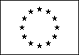 Informazioni personaliNomeSANDRA ABBONDANDOLOIndirizzo124, Via delle Aleutine, 00121 Telefono, e-mail3333030795   sandra.dr@alice.itData e luogo di nascita  25 gennaio 1969 MILANO NazionalitàItalianaEsperienze lavorative2014 – 2018Nome del datore di lavoroGruppo Consiliare Movimento 5 Stelle Regione Lazio Tipo di impiegoAssistente Consigliere M5S Principali mansioni Supporto nell’attività legislativa. Organizzazione agenda ed incontri.                            2012     Nome del datore di lavoroPunto Vendita centro commerciale Parco Leonardo Tipo di impiegoAddetta alle Vendite Principali mansioniAddetta alla vendita, cassa, gestione personale, controllo magazzino, organizzazione promozioni.                                   2006Nome del datore di lavoroSAPRI BROKER Srl Via delle Fornaci ROMATipo di azienda o settoreBroker Assicurativo Tipo di impiegoAssistente responsabile sinistriPrincipali mansioni addetta reparto danni nazionali e internazionali. Studio e analisi fattibilità coperture assicurative contro danni per eventi straordinari e trasporti internazionali. Contratto part-time 3 mesi.   2003 – 2005 Nome del datore di lavoroAgenzia Generale LLOYD ADRIATICO - Circ. Ostiense ROMA Tipo di azienda o settore Agenzia Assicurazioni Tipo di impiegoResponsabile Sinistri Principali mansioni e responsabilitàGestione del processo, nomina perito ed intermediazione con la clientela, ispettorato sinistri e parte legale. Gestione amministrazione e contabilità. Recupero crediti. Supporto nella corretta applicazione delle procedure, delle normative e delle modalità operative indicate dalla Direzione Generale	               2001-2003  Nome del datore   di lavoroKURSAAL S.r.l. Lungomare L.Catulo Roma Tipo di azienda o settoreTuristico Tipo di impiegoAmministrazione  Principali mansioni e responsabilitàAmministrazione: contabilità generale, prima nota, riconciliazione banche, recupero crediti, rapporti clienti/fornitori, corrispettivi, pagamento fatture, gestione incassi giornalieri, tesoreria, planning, marketing, ricerca, selezione e gestione del personale, customer-care, pubblicità, organizzazione eventi, contatti con i media.                                   2001Nome del datore di lavoroTIM S.p.A Tipo di azienda o settoreTelecomunicazioni mobiliTipo di impiegoCustomer Care            Principali mansioni     Addetta al customer-care presso l’Area Territoriale Nord-OvestNome del datore di lavoroSEAT PAGINE GIALLE SpA Tipo di azienda o settoreServizi  Tipo di impiegoCustomer CarePrincipali mansioniAddetta ai servizi alla clientela presso sede di Torino 2000                                          Nome del datore di lavoroSISGE INFORMATICA S.r.l. Interporto di Torino, Orbassano    Tipo di azienda o settoreServiziTipo di impiegoSegreteria di Direzione Principali mansioni e responsabilitàAnalisi della concorrenza e benchmarking, redazione di documentazione, reportistica e presentazioni. Referente per la definizione e l’applicazione delle norme per la certificazione di qualità1999Nome del datore di lavoroFOSCHILANDIA Rimini Tipo di azienda o settoreTour Operator Tipo di impiegoStage con borsa di StudioPrincipali mansioni e responsabilitàAnalisi del mercato turistico e rilevazione dati per la progettazione di itinerari turistici nelle città d’arte e d’Europa1998-1999Nome del datore di lavoroINFO POINT EUROPA Salerno Tipo di impiegoStage con Borsa di StudioPrincipali mansioni e responsabilitàAddetta alla programmazione di corsi di formazione, selezione dei candidati alla partecipazione di tali corsi e orientamento alla formazione professionale in Europa secondo le direttive UE.1997-1999Nome del datore di lavoroUniversità di Salerno – facoltà di Scienze politiche cattedra di Storia dei Trattati e Politica Internazionale, Prof. Giovanni IannettoneTipo di impiegoRicercatore Principali mansioniConsulenza tesi, attività di ricerca.Nome del datore di lavoroIstituto Tecnico Industriale StataleTipo di impiegoincarico trimestrale di supplenza.Principali mansioni e responsabilitàContinuazione programma didattico per le materie di economia, diritto e informatica di base presso le classi III, IV, V.2018Corso per la Nomina a Tutore Volontario per minore presenti sul territorio regionale Nome dell’istitutoGarante dell’Infanzia e dell’Adolescenza della Regione Lazio Principali materie / abilità professionali Studio delle procedure e delle metodologie volte a garanzia del mondo dei minori. Definizione ed approfondimento del ruolo di Tutore volontario.2017Corso per la Nomina a Tutore Volontario Misna (minore straniero non accompagnato) Nome dell’istitutoGarante dell’Infanzia e dell’Adolescenza della Regione Lazio Principali materie / abilità professionali Studio del fenomeno migratorio nell’ambito specifico dei minori. Analisi fenomenologica, psicologica e giuridica.1998MASTER IN Economia, Istituzioni e Sviluppo Nome dell’istitutoSichelgata S.p.A  Principali materie / abilità professionali Approfondimento delle materie economico-giuridiche con applicazioni e simulazioni1997Laurea In SCIENZE POLITICHE Nome dell’istitutoUniversità Hippocratica Civitas di SalernoTitolo della Tesi Storia dei Trattati e Politica Internazionale: Lo sbarco in Sicilia, “il ricorso all’esterno”Qualifica conseguitaDottore Scienze Politiche 1988DIPLOMA IN RAGIONERIA Nome e tipo di istituto di istruzione ITC C. Gesualdo (Avellino)2018 - 2019pArtecipazioni in convegni e conferenze in qualità di relatrice sul Tema dei minori.Relatrice nel Corso di Educazione ai Diritti XI edizione presso Università Tor Vergata organizzato da CREG Centro di Ricerche Economiche e Giuridiche.Realizzazione e coordinamento della prima delegazione di Tutori Msna presso il Parlamento Europeo a Bruxelles su invito del Vice Presidente Fabio Massimo Castaldo.Relatrice nel Convegno “La schiavitù invisibile e il business della prostituzione” presso il Palazzo Senatorio al Campidoglio.Intervento sul Ruolo del Tutore Msna e sulle tematiche dell’affido di minori presso Commissione congiunta sociale, sport e pari opportunità del X Municipio di Roma CapitalePresentazione del Ruolo del Tutore Msna e della L. 47/2017 presso laCommissione V del X Municipio di Roma Capitale.Intervento su alcolismo e tabagismo minorile e correlazione con la mortalità per incidente stradale presso la Commissione V del X Municipio.Organizzazione e coordinamento di Gruppi di Lavoro nell’ambito dei minori e facilitatore nel dialogo e nella costruzione dei rapporti tra i diversi attori (ad es. istituzioni, ong, tutori, servizi sociali e strutture di ricezione)2018Nomina Tutore MsnaDecreto del Tribunale dei Minorenni di Roma di Nomina a Tutore Volontario di Minore Straniero non Accompagnato in applicazione della L. 47/2017. Affido di Minore presente su territorio nazionale e vittima di tratta.2015 - 2019Attività di Volontariato Nome dell’AssociazioneAspettando un Angelo Onlus ed altre associazioni Principali attività Responsabile della comunicazione, ideazione e realizzazione di progetti a sostegno del mondo dei minori, organizzazione eventi, gestione convenzioni e coordinamento di gruppi di lavoro per tematiche legate all’affido, accoglienza e adozione internazionale. Rapporti con le istituzioni nazionali ed internazionali (ambasciata). Partecipazione ai progetti come famiglia accogliente di minore straniero. 2008 - 2017ATTIVISMO CIVICO Nome del gruppoGruppo locali  Principali attività Supporto alla comunicazione, ideazione e realizzazione di progetti a sostegno del mondo dei minori, coordinamento di gruppi di lavoro per tematiche legate all’affido, accoglienza e adozione internazionale.Competenze PersonaliLingua MadreItalianoLingue Straniereinglese  (livello medio)Competenze ComunicativeCapacità di lavorare in gruppo maturata in molteplici situazioni in cui era indispensabile la collaborazione tra figure diverseCompetenze organizzative e gestionaliCapacità di lavorare in situazioni di stress, legate soprattutto al rapporto con il pubblico e alle scadenze fiscali delle attività lavorativeCompetenze DigitaliStrumenti di Office Automation. Applicazioni per la preparazione di contenuti e strumenti per la comunicazioneElaborazione delle informazioniUtente autonomoComunicazioneUtente avanzatoCreazione di ContenutiUtente avanzatoSicurezza Utente baseRisoluzione di problemiUtente baseAltre CompetenzePatente di GuidaPatente B dal 1988